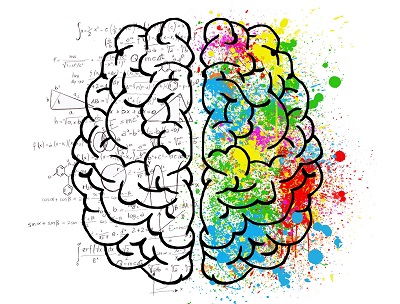 Mózg to nasze centrum dowodzenia. Jest jednym z najważniejszych narządów                                  w naszym ciele. Obie strony mózgu są aktywne. Nieustannie uzupełniają się i wspierają                               w pracy. Prawa półkula podsuwa nam pomysł – a lewa podpowie jak go zrealizować. Mózg bardzo precyzyjnie współpracuje z ciałem. Przez impulsy w układzie nerwowym informacja dociera do wszystkich zakątków organizmu. Jednocześnie ośrodki znajdujące się w lewej półkuli mózgu zawiadują prawą stroną naszego ciała, a ośrodki z prawej półkuli – kierują jego lewą półkulą. Aby usprawniać przepływ informacji między dwiema półkulami, można każdego dnia wykonywać  proste ćwiczenia. Za eksperta w tej dziedzinie uważa się dr Paula Dennisona. Jedną z propozycji skutecznego treningu dla mózgu synchronizującą obie jego strony są leniwe ósemki dla oka. Dzięki temu ćwiczeniu komunikację między prawą i lewą stroną swojego mózgu będzie płynniejsza.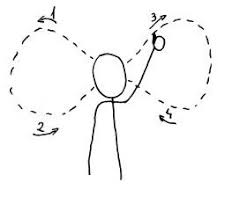 Wyciągnij przed siebie rękę i unieś kciuk do góry. Następnie porusz ręką i rysuj w powietrzu leniwą, rozciągnięta w poziomie ósemkę. Rysowanie ósemki rozpocznij od środka i kieruj kciuk w górę, w lewą stronę. Cały czas obserwuj ruch kciuka. Powtórz ćwiczenie drugą ręką.	Powszechnie wiadomo, że za nabycie mowy oraz opanowanie umiejętności czytania                  i pisania odpowiada lewa półkula mózgu.  Dlatego bardzo ważne jest, aby od najmłodszych lat stymulować właśnie te okolice mózgu dziecka. Im młodsze dziecko, tym bardzie zabawowy musi być charakter ćwiczeń. Z powodzeniem można wykorzystać ulubione zabawki dziecka                   i przedmioty domowego użytku. 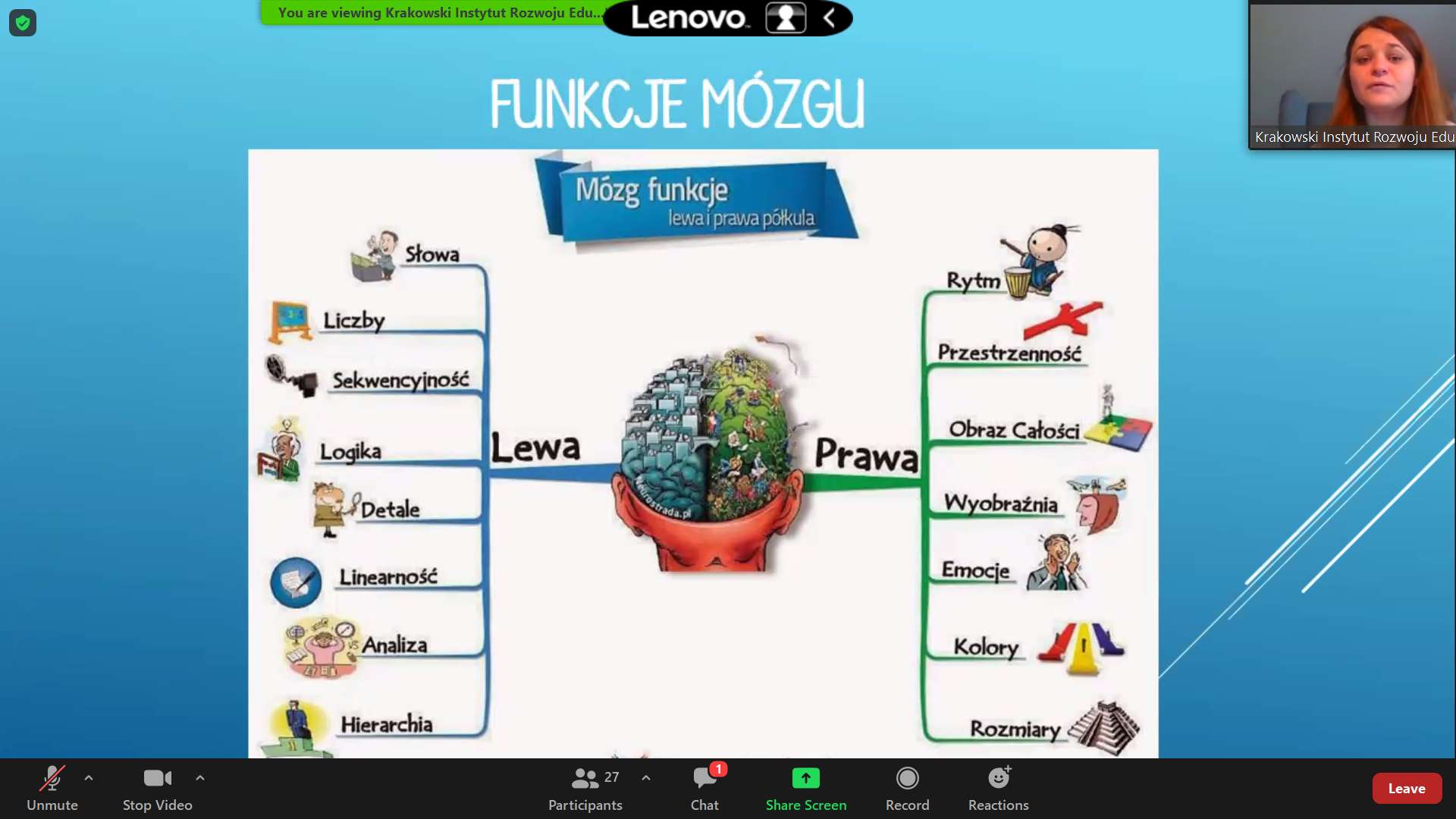 Ćwiczenia lewopółkulowe to grupa ćwiczeń, których zadaniem jest  przede wszystkim stymulowanie lewej półkuli mózgu, która: analizuje, przetwarza linearnie, porządkuje sekwencyjnie, wykrywa relacje, a to wszystko  ma ogromny wpływ na: mowę, czytanie, pisanie i funkcje intelektualne. Linearność  łączy wszystkie te ćwiczenia. Polega na porządkowaniu elementów krok po kroku, od lewej strony do prawej ( kierunek czytania i pisania ). Taki porządek służy do prawidłowego powtarzania, rozumienia mowy, mówienia, czytania, pisania, działania, myślenia i porządkowania świata.  Poniżej, zaproponowałam kilka przykładowych ćwiczeń. Można je modyfikować               i przekształcać tak, aby czas poświęcony na stymulowanie lewej półkuli mózgu naszego dziecka był świetną zabawą!!! POWODZENIA Pierwsza grupa ćwiczeń lewopółkulowych polega na tworzeniu sekwencji. Są one ciągiem znaków (symboli). W sekwencji elementy powtarzają się według przyjętej reguły.  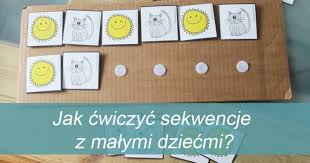 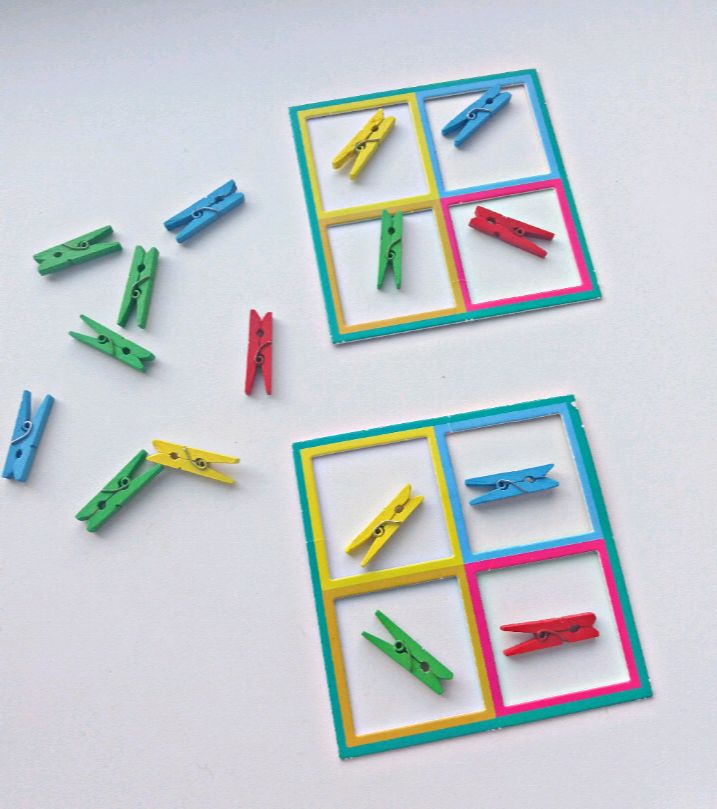 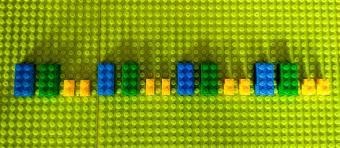 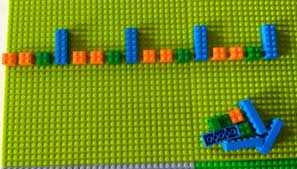 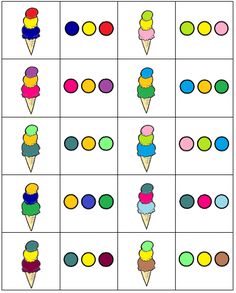 Tworzenie SZEREGÓW to kolejne ćwiczenie stymulujące pracę lewej półkuli mózgu. Dodatkowo dziecko, podczas zabawy, uczy się przez naśladownictwo i współdziałanie (kontynuowanie i uzupełnianie szeregu), a także nabywa umiejętność wykonywania poleceń zgodnie z instrukcją.  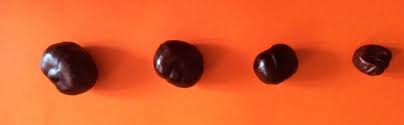 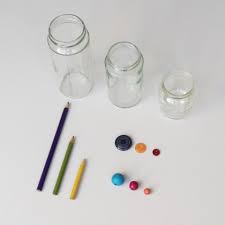 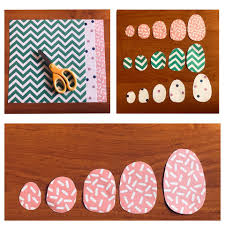 Wśród ćwiczeń, które warto wykonywać z dziećmi są ćwiczenia polegające na KATEGORYZOWANIU. Aktywizują one obie półkule mózgu. Kategoryzacja to umiejętność rozróżniania cech wspólnych oraz różnic wśród danych przedmiotów, odbywająca się zawsze według jakieś zasady. 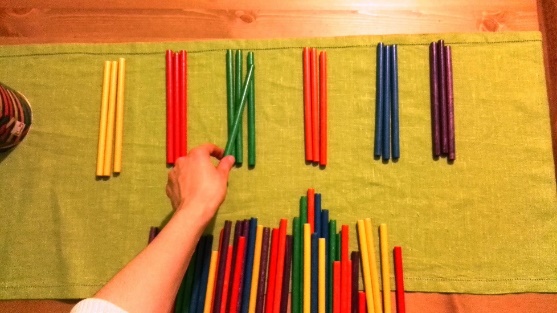 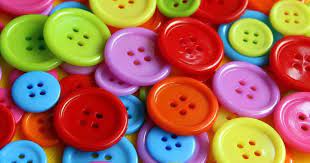 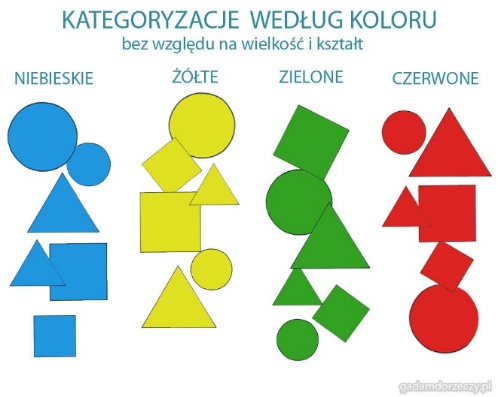 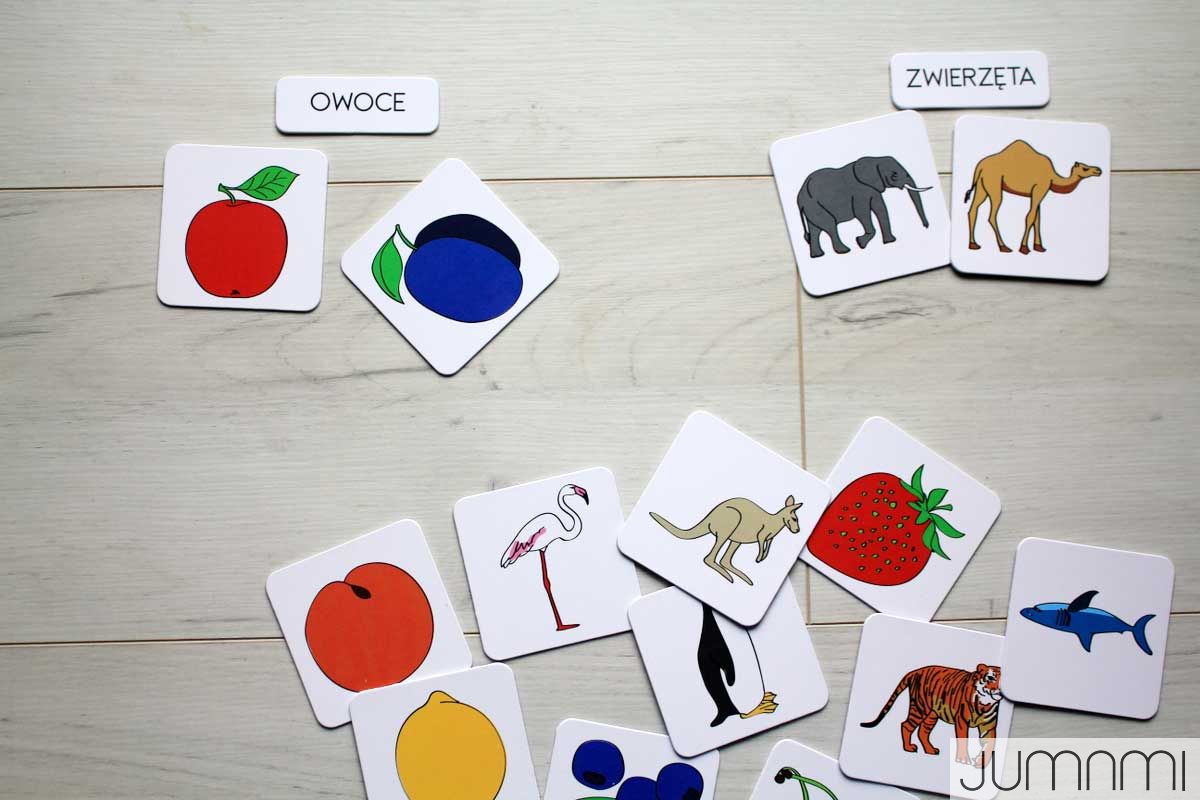 